Bacterial Physiology                                                                                  Lec-8Catabolism:  Tricarboxylic acid cycle (TCA ) or Citric acid cycle    Kreb’s cycle (TCA): Acetyle CoA is the substrate of this cycle, it arises from the catabolism of many carbohydrates, lipids and amino acids. It is an energy-rich molecule composed of coenzyme A and acetic acid joined by a high –energy thiolester bond.   In the first reaction acetyl –CoA is condensed with a four-carbon intermediate, oxaloacetate , to form citrate and to begin the six–carbon stage. Citrate (a tertiary alcohol) is rearranged to give isocitrate which is oxidized and decarboxylated twice to yield α-ketoglutarate, then succinyl-CoA. 2NADH are formed and 2 carbons are lost from the cycle as CO2. Because 2 carbons were added as acetyl –CoA at the start ,balance is maintained and no net carbon is lost. Cycle now enters the four carbon stage during which 2 oxidation steps yield; 1FADH2 and 3NADH per acetyl –CoA . GTP (a high – energy molecule equivalent to ATP) is produced from succinyl–CoA by substrate–level phosphorylation. Oxaloacetate is reformed and ready to join with another acetyl-CoA.TCA cycle generates : 2 CO2s ,3 NADHs ,1 FADH2 ,1 GTP for each acetyl –CoA molecule oxidized .  The cycle enzymes are widely distributed among M.O. The complete cycle is functional in many aerobic bacteria, the facultative anaerobes does not use the full TCA cycle under anaerobic conditions, this cycle is an important source of energy and provide carbon skeleton for use in biosynthesis. Only 4ATP molecules is directly synthesized when 1 glucose molecules is oxidized to 6 CO2 molecules by glycolysis and TCA cycle. Most ATP generated comes from the oxidation of NADH and FADH2 in the electron transport chain.The electron Transport  Chain  Mitochondrial electron transport chain is composed of a series of electron carriers that operate together to transfer electrons from donors, like NADH and FADH2 to acceptors such as O2. The electrons flow from carriers with more negative reduction potentials to those with more positive potentials and combine with O2 and H+ to form water. The electron transport chain carriers reside within the inner membrane of the mitochondria or in the bacterial plasma membrane.   The process by which energy from electron transport is used to make ATP is called oxidative phosphorylation .Figure: The Kreb’s cycle 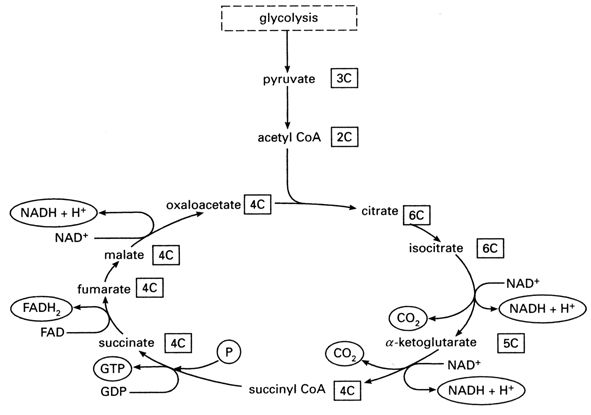 ATP  yield from the aerobic oxidation of glucoseGlycolytic pathwaySubstrate- level phosphorylation (ATP)                    2 ATPOxidative phosphorylation with 2NADH                    4-6 ATP2 pyruvate to 2 Acetyle–CoAOxidative phosphorylation with 2 NADH                   6 ATPTricarboxylic  Acid CycleSubstrat –level phosphorylation (GTP)                    2 ATPOxidative phosphorylation with 6NADH                   18 ATPOxidative phosphorylation with 2FADH2                   4ATP--------------------------------------------------------------------------------Total Aerobic Yield                                                    36-38 ATP  Aerobic respiration is much more effective than anaerobic processes that not involving electron transport and oxidative phosphorylation. Many M.O when moved from anaerobic conditions to aerobic conditions will reduce their rate of sugar catabolism and switch to aerobic respiration this phenomenon known as Pasteur effect; this is of advantage to the m.o as less sugar must be degraded to obtain the same amount of ATP when the more efficient aerobic process can be employed.Anaerobic Respiration                                                                                       Lec-9   Many bacteria have electron transport chains that can operate with exogenous electron acceptors other than O2. The major electron acceptors are nitrate , sulfate and CO2 but metals and a few organic molecules can also be reduced.Some bacteria can use nitrate as the electron acceptor at the end of their electron transport chain and still produce ATP, this process is called dissimilatory nitrate reduction. Nitrate may be reduced to nitrite by nitrate reductase :                              NO3 +2e- + 2H      NO2   +H2OHowever ,this is not effective way of making  ATP, because the large amount of nitrate is required for growth a nitrate molecule will accept only two electrons, the nitrite formed is also toxic ,therefore nitrate is further reduced to nitrogen gas this process known as  de-nitrification :                             NO3NO2NON2ON2    Denitrification is carried out by some bacteria like Paracoccus denitrificans , Pseudomonas and Bacillus   Some bacteria Methanogenes use CO2 or carbonate as a terminal electron acceptor, they reduce CO2 to methane. Sulfate (SO4)  also can act as the final acceptor in bacteria such as Desulfovibrio ,it is reduced to sulfide (S2  or  H2S)  and eight electrons are accepted.Lipid Catabolism   Microorganisms use lipids as energy sources. Triglycerides or triacylglycerols, esters of glycerol and fatty acids are common energy sources. They can be hydrolyzed to glycerol and fatty acids by microbial lipases ,the glycerol is then phosphorylated ,oxidized to dihydroxyacetone phosphate and catabolized in the glycolytic pathway.  Fatty acids from triacylglycerols and other lipids are oxidized in the β – oxidation pathway after conversion to coenzyme A esters ,fatty acids are degraded to acetyl-CoA , which can be fed into the TCA cycle or used in biosynthesis ,the cycle also produces acetyl- CoA, NADH and FADH2   ;NADH and FADH2  can be oxidized by the electron transport chain to provide more ATP .Lipid fatty acids are a rich source of energy for microbial growth.Protein and Amino Acid Catabolism   Some pathogenic bacteria, fungi,food spoilage and soil microorganisms can use proteins as their source of carbon and energy. They secrete protease enzymes that hydrolyze proteins and polypeptides to amino acids which are transported into the cell and catabolized.   Deamination: first step in amino acid use  it is the removal of the amino group from an amino acid.This is often accomplished by transamination the amino group is transferred from an amino acid to an α-keto acid acceptor as in figure below, the organic acid resulting from deamination can be converted to pyruvate ,acetyl –CoA ,or a TCA cycle intermediate and oxidized in the TCA cycle to release energy ,it is also can be used as a source of carbon for the synthesis of cell constituents .Excess nitrogen from de-amination may be excreted as ammonium ion ,thus making the medium alkaline.